RICHIESTA ESPORTAZIONE TEMPORANEA ARMI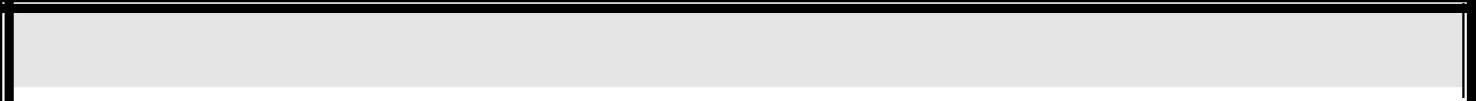 ALLA QUESTURA DI ___________MarcadaBollo(da applicare a cura dell’Ufficio accettante )Il/La sottoscritto/a _______________________________________________________ nato il ___________________(cognome e nome)a _______________________________ (_______) residente a ___________________________ (____) in via/piazza_____________________________ nr. _____ titolare di licenza di porto di fucile uso caccia nr. ________________rilasciatagli dalla Questura /Commissariato di P.S. di _____________________________ il ____________________C H I E D Eil rilascio dell’autorizzazione per esportare temporaneamente in ____________________________ a scopo venatorio(stato)e reimportare in Italia, le seguenti armi da caccia e nr. ____________ (max 200) cartucce per detta/e arma/i:1.______________________________________________________________________________________________Tipo	Marca e modello	Cal.	Matricola2.______________________________________________________________________________________________Tipo	Marca e modello	Cal.	Matricola3.______________________________________________________________________________________________Tipo	Marca e modello	Cal.	MatricolaSi allega:Fotocopia della denuncia di detenzione della/e arma/i;Fotocopia della licenza di porto d’armi uso caccia (libretto, licenza e cedolino versamento tassa CC.GG. in corso di validità);Due marche da bollo da € 16,00 una da applicare sul presente modello e una da allegare per il rilascio dell’esportazione.Data _________________________________________________________Il dichiaranteSPAZIO RISERVATO ALL’UFFICIO ACCETTANTE OVE IL PRESENTE MODULO VENGACONSEGNATO DALL'INTERESSATO NELLE MANI DEL DIPENDENTE ADDETTOIL SOTTOSCRITTO . . . . . . . . . . . .. . . . . . . . . . . . . . . . . . . . . . . ., AI SENSI DELL’ART. 38, D.P.R. 445/2000, ATTESTA CHE L’ISTANZA È STATA SOTTOSCRITTADAL SUNNOMINATO /A IN SUA PRESENZA, PREVIO ACCERTAMENTO DELLA IDENTITÀ PERSONALE RISULTANTE DALLA ESIBIZIONE DEL DOCUMENTO.. . . . . . . . . . . . . . . . . . . . . . . . . . . . . . . . . . . . . . . . . . . . . . . . . . . . . . . . . . . . . . . . . . . . . . . . . . . . . . . . . . . . . . . . . . . . . . . . . . . . . . . . . . . . . . . . . . . . . . . . . . . . . . . . . . . .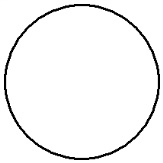 DATA.__________________________________*  SI RICHIAMA  LA  FACOLTA'  DI  AVVALERSI DELLEULTERIORI MODALITA' DI PRESENTAZIONE INDICATE NELL'ART. 38 DEL D.P.R. 445/2000.________________________________________IL DIPENDENTE ADDETTOAVVERTENZE: ALL'ATTO DELLA PRESENTAZIONE DELLA DOMANDA VIENE RILASCIATA ALL'INTERESSATO UNA RICEVUTA; SIAPPLICANO, AL RIGUARDO, LE DISPOSIZIONI CONTENUTE NELL’ART. 3 DEL D.M. 2.2.93, N. 284. PER LE DOMANDE O ISTANZE INVIATE AMEZZO DEL SERVIZIO POSTALE, MEDIANTE RACCOMANDATA CON AVVISO DI RICEVIMENTO, LA RICEVUTA È COSTITUITA DALL'AVVISO STESSO. AI SENSI DELL’ART. 14 DEL D.P.R. N. 445 DEL 28.12.2000, LA TRASMISSIONE DEL DOCUMENTO PER VIA TELEMATICA, CON MODALITÀ CHEASSICURINO L’AVVENUTA CONSEGNA, EQUIVALE ALLA NOTIFICAZIONE PER MEZZO POSTA.